استمارة طلب ترخيص لإنشاء مؤسسة تعليم مبكر/ دار حضانة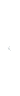 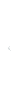 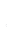 فلسفة مؤسسة التعليم المبكر فلسفة مؤسسة التعليم المبكر بيانات مقدم الطلببيانات مقدم الطلببيانات مقدم الطلببيانات مقدم الطلباسم مقدم الطلب (المالك/ الممثل القانوني)الاسم الأولاسم الأباسم العائلةالاسم الكامل للشخصية الاعتبارية (اسم  الشركة أو المؤسسة)الجنسيةرقم ترخيص الشركة أو المؤسسةالرقم الشخصيرقم جواز السفرتاريخ الميلادالوظيفة الأساسيةعنوان المنزلرقم الهاتفبيانات المؤسسةبيانات المؤسسةبيانات المؤسسةبيانات المؤسسةاسم دار الحضانة المقترحنوع الترخيصنوع الترخيصنوع الترخيصنوع الترخيص وطنية                                                                                                               أجنبية                                                                                          جاليات وطنية                                                                                                               أجنبية                                                                                          جاليات وطنية                                                                                                               أجنبية                                                                                          جاليات وطنية                                                                                                               أجنبية                                                                                          جالياتالمنطقة/ المحافظة المطلوبةفئة الأطفالالأسوياء          ذوي الاحتياجات الخاصةالطاقة الاستيعابية المتوقعةوقت الدوام الرسمي لغات التعليملغات التعليملغات التعليملغات التعليماللغة العربية                                                                            اللغة الإنجليزية                                                         لغات أخرىاللغة العربية                                                                            اللغة الإنجليزية                                                         لغات أخرىاللغة العربية                                                                            اللغة الإنجليزية                                                         لغات أخرىاللغة العربية                                                                            اللغة الإنجليزية                                                         لغات أخرىتكلفة المشروعمصدر التمويلالرسوم المقترحةهل سبق التقدم بطلب ترخيصنعم                                         لاهل سبق إغلاق المؤسسةنعم                                   لاتاريخ الاغلاق إن وجدسبب الإغلاق إن وجدالمؤهلات العلمية لمقدم الطلب (بدءاً بآخر مؤهل)المؤهلات العلمية لمقدم الطلب (بدءاً بآخر مؤهل)المؤهلات العلمية لمقدم الطلب (بدءاً بآخر مؤهل)المؤهلات العلمية لمقدم الطلب (بدءاً بآخر مؤهل)المؤهلات العلمية لمقدم الطلب (بدءاً بآخر مؤهل)الرقمالمؤهل الحاصل عليهمنإلىالجهة المانحة-الدولة123خبرات مقدم الطلب في مجال التربية والتعليم و التدريبخبرات مقدم الطلب في مجال التربية والتعليم و التدريبخبرات مقدم الطلب في مجال التربية والتعليم و التدريبخبرات مقدم الطلب في مجال التربية والتعليم و التدريبخبرات مقدم الطلب في مجال التربية والتعليم و التدريبالرقممجالات الخبرةمنإلىالجهة المانحة123بيانات الهيئة الإدارية والتعليمية المقترحةبيانات الهيئة الإدارية والتعليمية المقترحةبيانات الهيئة الإدارية والتعليمية المقترحةبيانات الهيئة الإدارية والتعليمية المقترحةبيانات الهيئة الإدارية والتعليمية المقترحةبيانات الهيئة الإدارية والتعليمية المقترحةالرقممسمى الوظيفةالعددالجنسيةالمؤهلالراتب بالدينار123456789101112إقرار بصحة البيانات المقدمة في هذه الاستمارةإقرار بصحة البيانات المقدمة في هذه الاستمارةإقرار بصحة البيانات المقدمة في هذه الاستمارةأقر  أنا الموقع أدناه بصحة البيانات والمرفقات، وأن أتحمل المسئولية الكاملة إذا ثبت عكس ذلك.أقر  أنا الموقع أدناه بصحة البيانات والمرفقات، وأن أتحمل المسئولية الكاملة إذا ثبت عكس ذلك.أقر  أنا الموقع أدناه بصحة البيانات والمرفقات، وأن أتحمل المسئولية الكاملة إذا ثبت عكس ذلك.الاسم:التوقيع:التاريخ:الرقمالمستندات المطلوبةخاص بإدارة تراخيص ومتابعة التعليم المبكرخاص بإدارة تراخيص ومتابعة التعليم المبكرخاص بإدارة تراخيص ومتابعة التعليم المبكرالرقمالمستندات المطلوبةمتوفرةغير متوفرةالملاحظات1صورة من جواز السفر ساري المفعول.صورة من البطاقة الشخصية من الجهتين، وبيانات البطاقة من جهاز الإحصاء.2شهادة الثانوية العامة وآخر مؤهل علمي لمقدم الطلب3إفادة من آخر عمل تفيد ترك مقدم الطلب لعمله إذا كان موظفاً.4دراسة جدوى وميزانية تقديرية للمشروع.5شهادة بنكية للمبالغ المرصودة لرأسمال المشروع )10 آلاف دينار)6نسختان من المنهج التربوي المقترح تطبيقه.7النظام الداخلي للمؤسسة.8المرفقات الخاصة بالمبنى المقترح في حال توفر المبنى.9وثيقة تأسيس موثقة من كاتب العدل في حالة اشتراك شخصين أو أكثر في رأسمال المؤسسة.10إذا كان مقدم الطلب شخصية اعتبارية ترفق نسخة من شهادة تسجيل المؤسسة أو الشركة بوزارة الصناعة والتجارة والسياحة.أسباب الاستثمار في مجال التعليم المبكر:............................................................................................................................................................................................................................................................................................................................................................................................................................................................................................................................................................................................................................................................................................................................................................................................................................................................رؤية مؤسسة التعليم المبكر:............................................................................................................................................................................................................................................................................................................................................................................................................................................................................................................................................................................................................................................................................................................................................................................................................................................................رسالة مؤسسة التعليم المبكر:............................................................................................................................................................................................................................................................................................................................................................................................................................................................................................................................................................................................................................................................................................................................................................................................................................................................شرح موجز لكيفية تطبيق رؤية المؤسسة وسياستها وفلسفتها على أرض الواقع لضمان تمكين الأطفال من تحقيق مخرجات ناجحة:............................................................................................................................................................................................................................................................................................................................................................................................................................................................................................................................................................................................................................................................................................................................................................................................................................................................كيف ستتمكن أنشطة وخدمات الرعاية والتعليم في المؤسسة من جذب الأطفال؟............................................................................................................................................................................................................................................................................................................................................................................................................................................................................................................................................................................................................................................................................................................................................................................................................................................................كيف ستتمكن أنشطة وخدمات مؤسستكم من جذب أولياء الأمور لإلحاق أطفالهم؟............................................................................................................................................................................................................................................................................................................................................................................................................................................................................................................................................................................................................................................................................................................................................................................................................................................................ماهي الإضافة التي تتفرد بها مؤسستك بالنسبة للمؤسسات الأخرى ذات العلاقة؟............................................................................................................................................................................................................................................................................................................................................................................................................................................................................................................................................................................................................................................................................................................................................................................................................................................................ماهي الإضافة التي ستقدمها مؤسستك للتعليم في مملكة البحرين؟............................................................................................................................................................................................................................................................................................................................................................................................................................................................................................................................................................................................................................................................................................................................................................................................................................................................